                                      Наталія Талах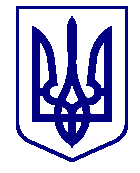 ВАРАСЬКА МІСЬКА РАДАВИКОНАВЧИЙ КОМІТЕТП Р О Є К Т     Р І Ш Е Н Н Я28.06.2023				м. Вараш			№ 271-ПРВ-23-7111Про зняття з реєстраціїпомічника ----	Розглянувши заяву від 19 червня 2023 року ---------- про зняття з реєстрації її помічника ---------------------, враховуючи протокол засідання опікунської ради з питань забезпечення прав та інтересів повнолітніх осіб, які потребують опіки або піклування від 23 червня 2023 року №7100-ПТ-86-7111-23, відповідно до частини шостої статті 78 Цивільного кодексу України, керуючись підпунктом 4 пункту «б» частини першої статті 34, частиною шостою статті 59 Закону України «Про місцеве самоврядування в Україні», виконавчий комітет Вараської міської радиВИРІШИВ:Зняти з реєстрації помічника ------------------ року народження, яка проживає за адресою: -------------------------------------------, в особі -------------------- року народження.Визнати таким, що втратило чинність рішення виконавчого комітету Кузнецовської міської ради від 29.04.2014 №90 «Про реєстрацію помічника ---».Контроль за виконанням даного рішення покласти на заступника міського голови з питань діяльності виконавчих органів ради Хондоку Р. В.Міський голова							Олександр МЕНЗУЛ